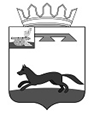 АДМИНИСТРАЦИЯЧЕРЕПОВСКОГО СЕЛЬСКОГО ПОСЕЛЕНИЯ
ХИСЛАВИЧСКОГО РАЙОНА СМОЛЕНСКОЙ ОБЛАСТИПОСТАНОВЛЕНИЕот « 24 » января 2023 года № 3О мерах по обеспечению сохранности подземных кабельных линий и сооружений     связи на     территорииАдминистрации             Череповского сельского поселения   Хиславичского района Смоленской областиВ исполнении Постановления Правительства Российской Федерации от 9 июня 1995 года № 578, утвердившего «Правила охраны линий и сооружений связи РФ», и в целях создания необходимых условий для эксплуатации электрических и волоконно-оптических линий связи и предотвращения механических повреждений, вызывающих материальный ущерб.Администрация Череповского сельского поселения Хиславичского района Смоленской области п о с т а н о в л я е т:Юридическим лицам всех форм собственности и, физическим лицам неуклонно выполнять требования «Правила охраны линий и сооружений связи РФ» и «Правил производства земляных работ на территории Смоленской области» от21.06.1995 г. За№ 248-р.Администрацией Череповского сельского поселения, осуществлять согласование мест размещения объектов и оформление актов выбора земельных участков, в том числе и в аренду, по которым проходят кабельные линии связи с учетом согласования с ПАО «Ростелеком».Все работы, связанные с разрытием грунта (выделение участка под застройку, строительство зданий, домов, их перестройку и пристройку к ним, подключение домов к сети водопровода, газопровода, канализации, теплотрассы, благоустройство территорий, установку и замену столбов, заборов и др.) выполнять при наличии технической документации, согласованной с ПАО «Ростелеком», другими владельцами подземных коммуникаций и разрешения (ордера) районной архитектуры.По вопросам согласования всех видов землеройных и строительных работ в зоне прохождения кабелей связи ПАО «Ростелеком» обращаться по адресу: г. Смоленск, ул. Губенко, д.48а, телефон (4812) 38-37-89.Представителя кабельной службы к месту согласованных работ вызвать по адресу: Смоленская область, г. Рославль, ул. Красина, д.2, телефон 8-910-711-51-84, 8-910-112-07-31.Смоленская область, п.Хиславичи,ул. Советская д.24 телефон 8(48440)2-15-35, +7(910)412-03-57-83В охранных зонах кабелей связи запретить складирование материалов, кормов, удобрений; устройство проездов и стоянок, посадку деревьев, установку теплиц, парников и др.В случае выделения участков земель, по которым проходят кабельные линии связи ПАО «Ростелеком», в свидетельства на право собственности на землю вносить запись о наличии земель с особым режимом использования. Для нанесения трасс кабельных линий связи на чертежи границ земельных участков вызывать представителя ПАО «Ростелеком» по адресу: Смоленская область, г. Рославль, ул. Красина, д.2, телефон 8-910-711-51-84, 8-910-112-07-31.Смоленская область, п.Хиславичи, ул. Советская д.24 телефон 8(48440)2-15-35, +7(910)412-03-57-83На выделенных в собственность владельцам землях, по которым проходят подземные кабельные линии связи, разрешить работникам кабельной службы ПАО «Ростелеком» беспрепятственно проводить ремонтнопрофилактические работы на кабелях связи и оборудование НУП в любое время суток, а при авариях на линиях связи - устранять повреждения с разрытием грунта и возмещением причиненного ущерба за порчу сельхозугодий.Довести до сведения руководителей сельхозпредприятий, юридических и физических лиц, что повреждение подземных кабельных линий связи влечет за 'собой уголовную ответственность, согласно действующему законодательству Российской Федерации, с возмещением материального ущерба предприятию связи за простой каналов связи и ремонтновосстановительные работы на кабелях связи.На каждый случай нарушения Правил охраны линий и сооружений связи Российской Федерации составляется акт с указанием характера, времени и места нарушения, личности нарушителя. Право составления акта с привлечением представителя сельского поселения и РОВД предоставляется работникам Г1АО «Ростелеком» и другим владельцам подземных коммуникаций.Контроль, за исполнением Постановления оставляю за собой. Глава муниципального образованияЧереповского сельского поселения Хиславичского района Смоленской области                          Г.А.Гореликова